PITTCON2024　マーケティング支援　申込書締切日：2024年 1月31日申込日　202 年　月　日申込はEメール:headofice@pai-net.or.jpまたはFAX（03-5294-3344）で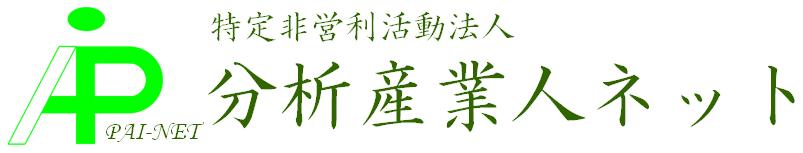 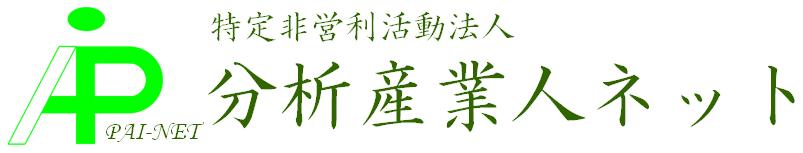 お申し込みに関する注意点カタログ展示、活動支援についてお申し込み後、お見積もりを致します。展示効果を高めるためにも、英語表記でお願いします。ご用意いただくカタログについてカタログは事務所に2月14日までに送付して下さい。カタログは手持ちで持っていきますので多くても50部にしてください。また、海上で展示後、余ったカタログは現地で廃棄することを了承して下さい。ポスター展示をご希望の方へ今年は初めての会場です。ポスター展示可能な面積について、確定できないところがあるため、予定通りの場所に提示出来ない可能性があります。４．会場での展示準備について事務局の展示準備は会期前日に行います。渡航する場合は展示予定日をお知らせください。貴社名和文貴社名英文ご担当者名ご担当者名ご担当者連絡先住所ご担当者連絡先電話ご担当者連絡先FAXご担当者連絡先Eメールカタログ展示申込（該当するものにレ印）事前準備支援  Pittcon に対する情報提供とガイダンスカタログ展示申込（該当するものにレ印）事前準備支援  英文カタログ作成カタログ展示申込（該当するものにレ印）製品カタログ２種（会社案内は１種と数える）基本料金　77,000円（展示代行料金70,000円、消費税7,000円）カタログ展示申込（該当するものにレ印）製品カタログ２種（会社案内は１種と数える）基本料金　77,000円（展示代行料金70,000円、消費税7,000円）ポスター展示原則として展示代行会社のポスターを優先します。スペースがあればポスター展示をお引き受けします。ポスターはB2サイズ横が基本です。別途見積もりです。カタログ展示申込（該当するものにレ印）製品カタログ２種（会社案内は１種と数える）基本料金　77,000円（展示代行料金70,000円、消費税7,000円）依頼者が渡米しない場合展示会場での来訪者対応等販売促進費基本料金　16,500円（販促費　15,000円、消費税1,500円カタログ展示申込（該当するものにレ印）製品カタログ１種追加につき、基本料金　22,000円（展示代行料金20,000円.消費税2,000円セミナー申込昼食付き ランチョンセミナー（展示会開催日初日）事前申込　4950円（参加費4,500円、消費税450円）当日申込　３５＄活動支援申込現地での支援 展示会見学、コンファレンス聴講の支援 商談支援、報告書作成支援別途見積もり